муниципальное автономное общеобразовательное учреждениегорода Калининграда основная общеобразовательная школа №15Рассмотрено на заседаниипедагогического советаПротокол № 1 от 31.08.2023г.                    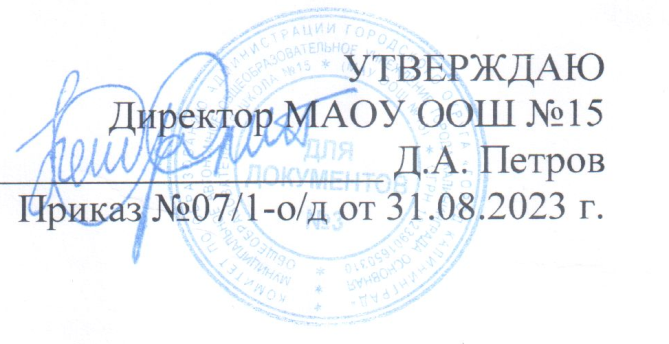 Дополнительная общеразвивающая программа социально-педагогической направленности«Программа по исправлению речевых нарушенийу детей  дошкольного возрастав условиях логопункта»Возрастная категория: дошкольный возраст (5-7 лет)Нормативный срок освоения программы: 1 годОбъём программы – 72 часаСоставитель: Е.В.Власова учитель-логопедг. Калининград2023 Пояснительная запискаДанная  программа  разработана  в соответствии с:- Федеральным государственным образовательным стандартом дошкольного образования, утвержденным приказом Министерства образования и науки РФ от 17 октября 2013 г. № 1155 (с изменениями на 08 ноября 2022г., приказ Министерства просвещения РФ от 08 ноября 2022г. № 955) - Федеральной образовательной программой дошкольного образования, утвержденной приказом Министерства просвещения РФ от 25 ноября 2022г. № 1028 и на основе нормативно-правовых документов:- Федеральный закон от 29 декабря 2012г. № 273-ФЗ «Об образовании в Российской Федерации»;- Федеральный закон от 24 сентября 2022г. № 371-ФЗ «О внесении изменений в Федеральный закон «Об образовании в Российской Федерации» и статью 1 Федерального закона «Об обязательных требованиях в Российской Федерации»;- Указ Президента Российской Федерации от 09 ноября 2022г. № 809 «Об утверждении Основ государственной политики по сохранению и укреплению традиционных российских духовно-нравственных ценностей»;- Приказ Министерства Российской Федерации от 01 декабря 2022г. № 1048 «О внесении изменений в Порядок организации и осуществления образовательной деятельности по основным общеобразовательным программам – образовательным программам дошкольного образования, утвержденный приказом Министерства просвещения Российской Федерации от 31 июля 2020г. № 373»;- Постановление Главного государственного санитарного врача Российской Федерации от 28 сентября 2020 г. № 28 Об утверждении санитарных правил СП 2.4.3648-20 «Санитарно-эпидемиологические требования к организации воспитания и обучения, отдыха и оздоровления детей и молодежи»;- Постановление Главного государственного санитарного врача Российской Федерации от 28 января 2021 г. № 2 Об утверждении санитарных правил и норм СанПиН 1.2.3685-21 «Гигиенические нормативы и требования к обеспечению безопасности и (или) безвредности для человека факторов среды обитания»;- Методические рекомендации Минпросвещения России от 03 марта 2023г. по реализации федеральной образовательной программы дошкольного образования;- Конвенция ООН о правах ребенка 1989 года;- Устав МАОУ ООШ № 15; на основе обязательного  минимума  содержания  по  речевому  развитию  для дошкольных образовательных учреждений и отвечает единым требованиям, отражающим  базисное  содержание  воспитания  и  обучения  детей, представленных  в «Концептуальных  основах  организации образовательного процесса с детьми».Программа направлена  на своевременное и личностно- ориентированное воздействие на нарушенные звенья речевой функции, позволяющее успешно и в более ранние сроки преодолеть нарушения речи.Анализ организационной и содержательной сторон деятельности логопункта выявляет, что при чёткой организации логопункт может обладать высокой эффективностью коррекционного, профилактического воздействия,  разнообразием в выборе средств и играет важную роль в речевой и общей подготовке детей к школе. Он в определённой степени синтезирует элементы работы логопеда детской поликлиники и дошкольной логопедической группы для детей с нарушениями речи, имеет при этом определённую специфику работы. Модель логопункта органично вписывается в систему ДОУ любого типа, результативна и малозатратна.Актуальность программыВ  связи  с  тем,  что  в  общеобразовательных  дошкольных  учреждениях возросло  количество  детей  с  нарушениями  речи,  возникла  необходимость введения специализированных программ по коррекции  речевых  нарушений.Данная программа разработана в целях оказания логопедической помощи дошкольникам, имеющим нарушение звукопроизношения с фонематическими нарушениями речи.Овладение правильным произношением речевых звуков является одним из очень важных звеньев в развитии речи ребенка. Заканчивается процесс становления звукопроизношения к 5-6-летнему возрасту, когда ребенок правильно может произносить все звуки (Парамонова Л.Г.). Однако благополучное формирование звукопроизносительной стороны речи происходит далеко не всегда. У многих детей дефекты звукопроизношения, возникнув и закрепившись в детстве, с большим трудом преодолеваются в последующие годы и могут сохраниться на всю жизнь.Недостатки устной речи могут являться причиной  ошибок в письменной речи. У 16,7%  будущих первоклассников имеются предпосылки к артикуляторно-акустической дисграфии (Парамонова Л.Г.). У детей с нечёткой артикуляцией необходимо проводить дифференциацию звуков родного языка.Кроме того, научными исследованиями в области дефектологии доказано исключительно важное значение раннего распознавания речевого недоразвития и его более ранней коррекции, что позволяет предупреждать затруднения детей при обучении в школе. Коррекционно-воспитательная работа с детьми дошкольного возраста приводит к значительной их компенсации. 
 Научная обоснованностьПрограмма написана в соответствии с современными представлениями науки о механизмах формирования звукопроизношения у ребенка.  Теоретической основой программы являются положения о соотношении коррекции и развития, разработанные Л.С. Выготским, П.Я. Гальпериным, Б.Д.Элькониным.В программе также нашли отражения идеи ряда учёных: Г. А. Волковой, Л.С. Волковой, В. А. Ковшикова, Р. И. Лалаевой, Л. Г. Парамоновой, О.В  Правдиной, Т. Б. Филичивой, Т.Б.Чиркиной, М. Ф. Фомичёвой, М. Е. Хватцева, по проблеме коррекции устной речи.Базисным тезисом при разработке данной программы стала теория Н.А.Бернштейна об уровневом принципе формирования навыков. Согласно этой теории, любой навык на начальном этапе своего формирования под контролем сознания, но по мере совершенствования навыка отдельные операции автоматизируются и их регуляция осуществляется уже в более свернутом виде, вне контроля сознания. В завершение этого процесса под контролем сознания остается только конечный результат всей цепочки операции. Эта схема применима к навыкам правильного звукопроизношения.Цель программы: коррекция нарушений звукопроизношения и недостатков в формировании фонематической стороны речи, автоматизация слухопроизносительных умений и навыков в различных ситуациях, развитие связной речи, формирование умения пользоваться речью как средством коммуникации для дальнейшей успешной социализации и интеграции в среду сверстников.Задачи программы:Раннее  выявление  и  своевременное  предупреждение  речевых нарушений;Преодоление недостатков в речевом развитии;Воспитание артикуляционных навыков звукопроизношения и развитие слухового восприятия;Развитие артикуляционной и мелкой моторики, просодических компонентов.Развитие речевого дыхания;Постановка звуков и ввод их в речь;Развитие и совершенствование фонематических процессов: анализа, синтеза, восприятия и представлений;Создание предпосылок (лингвистических, психологических) к полноценному усвоению общеобразовательной программы по русскому языку в школе, профилактика психологических трудностей, связанных с осознанием речевого дефекта;Уточнение слухопроизносительных дифференцировок фонем;Развитие лексико-грамматического строя, совершенствование связного высказывания в процессе работы над фонетико-фонематической стороной речи;Профилактика нарушений письменной речи;Развитие      психических функций:     слухового     внимания, зрительного   внимания,   слуховой  памяти, зрительной   памяти, логического мышления, пространственной ориентировки в системе коррекционной работы, направленной на устранение фонетико-фонематического недоразвития у детей старшего дошкольного возраста.Возрастная категория – дошкольники 5-7 лет, имеющие нарушения:1) звукопроизношения;2) фонематического слуха.Занятия проводятся 2 раза в неделю по расписанию учителя-логопеда.Продолжительность фронтальных занятий с детьми 6-го года жизни –  до25 минут, с детьми 7-го года жизни – до 30 минут.Продолжительность индивидуальных занятий – 15-20 минут.Нормативный срок освоения программы – 1 годОбъём программы – 72 часаХарактеристика речи детей с фонетико-фонематическим недоразвитием (ФФНР),и ОНР IV уровнем речевого развития       Фонетико-фонематическое недоразвитие речи (ФФНР) – это нарушение процесса формирования произносительной системы родного языка у детей с различными речевыми расстройствами вследствие дефектов восприятия и произношения фонем.   В речи ребёнка с ФФНР отмечаются трудности процесса формирования звуков, отличающихся тонкими артикуляционными или акустическими признаками. Определяющим признаком является пониженная способность к анализу и синтезу.   Следует подчеркнуть, что ведущим дефектом при ФФНР является несформированность процессов восприятия звуков речи.    К ОНР IV уровня отнесены дети с остаточными явлениями недоразвития лексико-грамматических и фонетико-фонематических компонентов языковой системы.    Для детей данного уровня типичным является несколько вялая артикуляция звуков, недостаточная выразительность речи и нечёткая дикция.    Незавершённость формирования звуко-слоговой структуры, смешение звуков, низкий уровень дифференцированного восприятия фонем являются важным показателем того, что процесс фонемообразования у детей не завершен.   Коррекционно-развивающая работа с ФФНР и ОНР IVур. строится с учетом особенностей психической деятельности детей. Таким образом, логопедическое воздействие органически связано с развитием у дошкольников внимания, памяти, умения управлять собой и другими психическими процессами.   Исходя из неоднородности состава детей на логопункте (с ФФНР и ОНР IVур.), обусловленной различной этиологией нарушения, важно в результате обследования дифференцированно оценить степень отставания в усвоении учебного материала, также следует учитывать программные требования данного возраста.Содержание программыСодержание работы направлено на создание условий для устранения речевых дефектов, на предупреждение возможных последствий речевых недостатков.Для достижения конечного результата коррекционно-образовательной деятельности – устранения недостатков в речевом развитии дошкольников коррекционный процесс планируется в соответствии с основными этапами и задачами каждого этапа, что можно представить в виде следующей модели:Модель организации коррекционно-образовательного процесса.Следует отметить, что данное деление задач по этапам достаточно условно. Так, задача организационно-подготовительного этапа – определение индивидуальных маршрутов коррекции речевого нарушения реализуется на протяжении всего учебного процесса, вносятся коррективы с учётом наличия либо отсутствия динамики коррекции. Пополнение фонда логопедического кабинета учебно-методическими пособиями, наглядным дидактическим материалом осуществляется в течение всего учебного года.В программе выделены следующие направления работы:Основные направления индивидуальной работы по коррекции и развитию речи:совершенствование мимической моторики.совершенствование статической и динамической организации движений (общая, мелкая и артикуляционная моторика).развитие артикуляционного и голосового аппарата;развитие просодической стороны речи;формирование звукопроизносительных навыков, фонематических процессов;уточнение, обогащение и активизация лексического запаса в процессе нормализации звуковой стороны речи;формирование грамматической и синтаксической сторон речи;развитие диалогической и монологической речи.Коррекционно-развивающая работа учителя-логопеда с конкретным воспитанником ДОУ включает те направления, которые соответствуют структуре его речевого нарушения.Принципы построения педагогического процесса:•   системности;•   комплексности;•   деятельностный;•  онтогенетический;•  обходного пути;• общедидактические (наглядности, доступности, индивидуального подхода, сознательности).Формы работы:Фронтальная ИндивидуальнаяВ соответствии с ФГОС ДО основной формой работы с детьми-дошкольниками по всем направлениям развития является игровая деятельность. Программа учитывает это положение, но предполагает, что занятие остается одной из основных форм работы с детьми, имеющими нарушения речи при максимальном использовании игровых форм в рамках каждого занятия.Логопедическое обследование проводится с 1 по 15 сентября.  Логопедические подгрупповые и индивидуальные занятия проводятся с 15 сентября по расписанию, составленному учителем-логопедом. По договоренности с администрацией ДОУ и воспитателями групп логопед может брать детей со всех занятий. В отличие от специализированного ДОУ задача коррекции речевой деятельности в системе работы логопункта является дополнительной. Поэтому в расписании образовательной деятельности нет времени, специально отведенного для занятий с логопедом. Расписание занятий с логопедом составляется таким образом, чтобы не мешать усвоению общеобразовательной программы и предоставить возможность родителям при необходимости или желании участвовать в индивидуальных логопедических занятиях: часть логопедической работы вынесена во вторую половину дня.Продолжительность коррекционно-развивающей работы во многом обусловлена индивидуальными особенностями детей.Основная цель индивидуальных занятий состоит в выборе и в применении комплекса артикуляционных упражнений, направленных на устранение специфических нарушений звуковой стороны речи, характерных для дислалии, дизартрии и др. На индивидуальных занятиях логопед имеет возможность установить эмоциональный контакт с ребёнком, активизировать контроль над качеством звучащей речи, корригировать речевой дефект, сгладить невротические реакции. На данных занятиях дошкольник должен овладеть правильной артикуляцией каждого изучаемого звука и автоматизировать его в облегченных фонетических условиях: изолированно, в прямом и обратном слоге, словах несложной слоговой структуры. Таким образом, ребёнок подготавливается к усвоению содержания подгрупповых занятий.Ожидаемые результаты:В итоге логопедической работы дети должны:правильно артикулировать все звуки речи в различных фонетических позициях и формах речи;четко дифференцировать все изученные звуки;называть последовательность слов в предложении, слогов и звуков в словах;различать понятия «звук», «слог», «предложение» на практическом уровне;овладеть интонационными средствами выразительности речи в пересказе, чтении стихов.Календарный учебный графикреализации дополнительной программы социально-педагогическойнаправленности «Программапо исправлению речевых нарушенийу детей  дошкольного возрастав условиях логопункта»Продолжительность учебного годаУчебный планСодержание программы разделено на 2 блока:Блок I. Коррекция звукопроизношения.Блок II. Коррекция фонематического недоразвития речи.Блок I «Коррекция звукопроизношения»Блок II «Коррекция фонематического  недоразвития речи»Эти  два  блока  учитель-логопед   использует  параллельно.  Очередность изложения материала в блоках определена естественным (физиологическим) ходом  формирования  звукопроизношения  и  фонематического  восприятия  у детей  в  норме.  Однако  изменения  вполне  допустимы,  если  они продиктованы  индивидуальными  особенностями  отдельных  детей  и способствуют успешному их продвижению.  Блок I «Коррекция звукопроизношения».Логопед проводит коррекционную и профилактическую работу с детьми.Занятия можно условно разделить на занятия подготовительного и основного этапов.Цель подготовительного этапа — вызвать интерес детей к логопедическим занятиям и подготовить артикуляционный аппарат и мелкую моторику детей к проведению занятий основного этапа.Занятия основного этапа учитель-логопед составляет самостоятельно в зависимости от специфики и тяжести речевого нарушения.Учитывая  специфику  нарушений  устной  речи,  планирование  работы делится на следующие этапы:ПОДГОТОВИТЕЛЬНЫЙ(5-10 часов)Задача:  развитие  подвижности артикуляционного  аппарата  посредством  общей  артикуляционной гимнастики.  Так  же  на  этом  этапе  необходимо  осуществить  тщательную  и всестороннюю  подготовку  ребенка  к  длительной  и  кропотливой коррекционной работе, а именно:а) вызвать интерес к логопедическим занятиям, даже потребность в них;б) развитие слухового внимания, памяти, фонематического восприятия в играх и специальных упражнениях;в)  формирование  и  развитие  артикуляционной  моторики  до  уровня минимальной  достаточности  для  постановки  звуков  (общая  и  специальная артикуляционная гимнастика);г) развитие мелкой моторики;д)  развитие физиологического и речевого дыхания;е)  укрепление  физического  здоровья  (консультации  врачей  —  узких специалистов, при необходимости медикаментозное лечение, массаж).Качественная  подготовительная  работа  обеспечивает  успех  постановки звуков  и  всей  коррекционной  работы.  Поэтому  она  требует  максимального внимания логопеда и больших затрат времени.II. ФОРМИРОВАНИЕ ПРИЗНОСИТЕЛЬНЫХ УМЕНИЙ И НАВЫКОВ(10-72 часа)Задачи:-  устранение  дефектного  звукопроизношения  и  формирование правильной артикуляции звука;-  формирование  практических  умений  и  навыков  пользования исправленной  (фонетически  чистой,  лексически  развитой,  грамматически правильной) речью.На этом этапе осуществляется:1. Знакомство с артикуляцией звука; 2. Постановка звука;3. Коррекция звука;4. Автоматизация поставленного звука.Постановка звуков проводится в такой последовательности: 1.  Свистящие [c], [з], [ц], [с`], [з`].2.  Шипящий [ш].3.  Соноры [л], [л`].4.  Шипящий [ж].5.  Соноры [р], [р`].6.  Аффрикаты [ч], [ц].7.  Шипящий [щ]Данная  последовательность  определена  естественным  (физиологическим)  ходом  формирования  звукопроизношения  у  детей  в  норме. Однако возможны изменения в порядке постановки звуков, обусловленные индивидуальными особенностями отдельных детей.Автоматизация поставленного звука осуществляется:- в слогах;- в словах;- во фразе;- в предложении;- в тексте;- в пословицах, поговорках, стихах;- в скороговорках;- в собственном связном высказывании.Автоматизация поставленных звуков в словах рекомендуется проводить в следующей последовательности:а) [С], [3], [Ш], [Ж], [С'], [3'], [Л'] автоматизируются вначале в прямых слогах, затем в обратных и в последнюю очередь  —  в  слогах со стечением согласных.б)   [Ц],  [Ч],  [Щ],  [Л]  —  наоборот:  сначала  в  обратных  слогах,  затем  в прямых и со стечением согласных;в)   [Р],  [Р']  можно  начинать  автоматизировать  с  проторного  аналога  и параллельно вырабатывать вибрацию.Автоматизация звуков в словах проводится по следам автоматизации в слогах, в той же последовательности. Каждое отработанное в произношении слово немедленно включается в отдельные предложения, затем в небольшие рассказы, подбираются потешки, чистоговорки, стишки с данным словом. Однако  изменения  вполне  допустимы,  если  они  продиктованы  индивидуальными особенностями отдельных детей и способствуют успешному их продвижению. Вследствие  того,  что  у  детей  с  речевыми  нарушениями,  как  правило, выявляется  недостаточная сформированность   мелкой  моторики, психических  функций  и  общеречевых  навыков  (словарный  запас,  лексико-грамматический строй речи и фонематические процессы), то необходимо их развивать на логопедических занятиях с детьми.  Это создаст благоприятные предпосылки для развития устной речи и овладения письменной речью. Процесс исправления недостатков звукопроизношения в существенной степени  зависит  от  выполнения  методических  установок,  важнейшими  из которых являются следующие:1.  Ребенок  должен  быть  подготовлен  к  работе,  так  как  его  сознательное желание исправить звуки имеет большое значение.2.  Переход  от  одного  этапа  работы  к  следующему  должен  осуществляться только после усвоения пройденного материала.3.  Каждый  поставленный  звук  необходимо  сразу  вводить  в  разговорно-бытовую речь.4.  В  течение  работы  над  постановкой  звуков  родители  должны  активно помогать ребенку и требовать от него выполнения заданий.Блок II «Коррекция фонематического недоразвития речи».После постановки и автоматизации того или иного звука следует этап его дифференциации (различения) с наиболее часто смешиваемыми звуками. Если  не  проводить  дифференциацию,  ребёнок  будет  путать  произношение поставленного  звука  с  имеющимися.  Вначале  отрабатываются  звуки  в упражнениях,  а  затем  вводятся  в  разговорно-бытовую  речь.  В  данном  блоке  ведется  работа  над  совершенствованием  следующих операций  в  соответствии  с  концепцией,  предложенной  В.А.Ковшиковым:- активизация слухового внимания;- выделение звука на фоне других звуков;- выделение звука на фоне слога;- выделение звука на фоне слова;-  вычленение звука;- определение места звука в слове;- определение положения звука по отношению к другим звукам;- определение последовательности звуков в слове;- определение порядка следования звуков в слове;- определение количества звуков в слове;-  составление  слов  из  заданной  последовательности  звуков (фонематический синтез); - операции фонематических представлений.При работе над дифференциацией звуков одновременно подключается не более пары звуков, если для работы необходимо большее количество звуков одной артикуляторной группы, их все равно объединяют попарно. Рекомендуемая (Коноваленко) последовательность дифференциации звуков: [С-3], [С-С'], [С-Ц], [С-Ш]; [Ж-3], [Ж-Ш]; [Ч-С], [Ч-Т'], [Ч-Щ]; [Щ-С'], [Щ- Т'], [Щ-Ч], [Щ-Ш]; [Р-Л], [Р-Р'], [Р'-Л'], [Р'-Й], [Л'-Л].Календарно-тематическое планированиеБлок I «Коррекция звукопроизношения»Блок II «Коррекция фонематического  недоразвития речи»Условия реализации программы		Основное учебное оборудование и методическое обеспечениеМетодическое обеспечениеНаглядный и дидактический материалДемонстрационный материал «Занятия детей»Дидактическая игра «Говори правильно»Дидактическая игра «Найди место звука»Дидактическая игра «Сортировка: гласные-согласные»Дидактическая игра «Тихо-громко»Дидактическая игра «Буквы и слоги»Дидактическая игра «Готовимся к школе»Дидактическая игра «Сортировка: твёрдый-мягкий»Дидактическая игра «Найди звук»Дидактическая игра «АБВГДей-ка»Демонстрационный материал «Веселая азбука»Дидактическое пособие «Картотека предметных картинок»Дидактическая игра «Истории в картинках»Дидактическое пособие «Картотеке автоматизации звуков»Литература:Иншакова О.Б. Альбом для логопеда.–  М.: Владос, 2005.Каше Г.А. Исправление недостатков речи у дошкольников. – М.: «Просвещение», 2010.Кирьянов Р.А. Комплексная диагностика и её использование учителем-логопедом в коррекционной работе с детьми 5 – 6 лет. Материалы для специалиста образовательного учреждения. – С-Пб, 2002.Коноваленко В.В., Коноваленко С.В. Экспресс-обследование фонематического слуха и готовности к звуковому анализу у детей дошкольного возраста. – М.: Гном-Пресс, 2000.Лиманская О.Н. Методическое пособие для коррекции общего недоразвития речи. – М.: ТЦ Сфера, 2009.Поваляева М.А. Справочник логопеда. – Ростов-на-Дону.: Феникс, 2002.Семенович А.В. Нейропсихологическая диагностика и коррекция в детском возрасте. – М.: Академия, 2002.Ткаченко Т.А. Учим говорить правильно. Система коррекции общего недоразвития речи у детей 5 лет. – М.: Гном и Д, 2001.Трубникова Н.М. Структура и содержание речевой карты.Филичева Т.Б., Чиркина Г.Б., Туманова Т.В. Программа логопедической работы по преодолению фонетико-фонематического недоразвития речи у детей. – М.: Просвещение, 2008.Фомичёва М.Ф. Воспитание у детей правильного произношения. М.: «Просвещение», 2014.Диагностика нарушений речи у детей и организация логопедической работы в условиях дошкольного образовательного учреждения. Сборник методических рекомендаций. – С-Пб.: Детство-Пресс, 2000.ЭтапыЗадачи этапаРезультат1 этаписходно-диагностический1. Сбор анамнестических данных посредством изучения медицинской и педагогической документации ребёнка.2. Проведение процедуры психолого-педагогической и логопедической диагностики детей: исследование состояния речевых и неречевых функций ребёнка, уточнение структуры речевого дефекта, изучение личностных качеств детей, определение наличия и степени фиксации на речевом дефекте.Определение структуры речевого дефекта каждого ребёнка, задач корр. работы.2 этапорганизационно-подготовительный1. Определение содержания деятельности по реализации задач коррекционно-образовательной деятельности, формирование подгрупп для занятий в соответствии с уровнем сформированных речевых и неречевых функций.2. Конструирование индивидуальных маршрутов коррекции речевого нарушения в соответствии с учётом данных, полученных в ходе логопедического исследования.3. Пополнение фонда логопедического кабинета учебно-методическими пособиями, наглядным дидактическим материалом в соответствии с составленными планами работы.4. Формирование информационной готовности педагогов ДОУ и родителей к проведению эффективной коррекционно-педагогической работы с детьми. 5. Индивидуальное консультирование родителей – знакомство с данными логопедического исследования,  структурой речевого дефекта, определение задач совместной помощи ребёнку в преодолении данного речевого нарушения, рекомендации по организации деятельности ребёнка вне детского сада.календарно-тематического планирования подгрупп. занятий; планы индивидуальной работы; взаимодейст-вие специали-стов ДОУ и родителей ребёнка с наруш. речи.3 этапкоррекционно-развивающий1. Реализация задач, определённых в индивидуальных, подгрупповых коррекционных программах.2. Психолого-педагогический и логопедический мониторинг.3. Согласование, уточнение и корректировка меры и характера коррекционно-педагогического влияния субъектов коррекционно-образовательного процесса.Достижение определённого позитивного эффекта в устранении у детей отклонений в речевом развитии4 этапитогово-диагностический1. Проведение диагностической процедуры логопедического исследования состояния речевых и неречевых функций ребёнка – оценка динамики, качества и устойчивости результатов коррекционной работы с детьми (в индивидуальном плане).  2. Определение дальнейших образовательных (коррекционно-образовательных) перспектив детей, выпускников ДОУ – группы для детей с нарушениями речи. Решение о прекращении логопедической работы с ребёнком, изменении её характера или продолжении логопедической работы.Нарушения устной речиНаправления коррекционной работыФонетическое недоразвитие речи- коррекция звукопроизношенияФонетико-фонематическое недоразвитие речи- развитие фонематического восприятия;- совершенствование слоговой структуры слов;- коррекция звукопроизношения.СодержаниеВозраст 5 -7 летКоличество групп  Фронтальные занятия – 1 группаИндивидуальные занятияНачало учебного года  01 сентябряОкончание учебного года  31 маяСроки проведения родительскихорганизационных и тематических собранийсентябрь, майВсего недель361-е полугодие162-е полугодие20Продолжительность рабочей недели5 днейДни занятийвторник, пятницаВремя занятийпо расписанию учителя-логопедаНедельная образовательная нагрузка2Периодичность показа деятельности  январь-майТемы итогового занятия   «Весёлый язычок»«Страна красивой речи»№Направления коррекционной работыКол-во часовI этап. Подготовительный.I этап. Подготовительный.I этап. Подготовительный.11.  Общая артикуляционная гимнастика.2.  Специальный комплекс артикуляционных упражнений.10II этап. Формирование произносительных умений и навыковII этап. Формирование произносительных умений и навыковII этап. Формирование произносительных умений и навыков21.  Знакомство с артикуляцией звука.2.  Коррекция звука.3.Автоматизация поставленного звука:- в слогах;- в словах;- во фразе;- в предложении;- в тексте;- в пословицах, поговорках, стихах.62Итого72№ТемыКол-во часовФормирование и развитие фонематического восприятия и представлений.1Активизация  слухового внимания92Выделение звука из ряда других звуков63Выделение звука на фоне слога64Вычленение звука55Определение места звука в слове66Определение  положения звука  по  отношению  к другим звукам67Определение последовательности  звуков в слове68Определение  порядка следования звуков в слове69Определение количества звуков в слове610Составление  слов  из заданной последовательности  звуков (фонематический синтез)711Операции фонематических представлений9Итого72№Направления коррекционной работыСодержание коррекционной работыКол-во часовI этап. Подготовительный.I этап. Подготовительный.11.  Общая артикуляционная гимнастика.2.  Специальный комплекс артикуляционных упражнений.- Развитие мелкой моторики.- Развитие физиологического и речевого дыхания.- Выработка плавного и длительного выдоха.- Работа над силой выдоха.- Активизация познавательных процессов.- Развитие слухового внимания, памяти.- Развитие фонематического восприятия ( см.блок II)10II этап. Формирование произносительных умений и навыковII этап. Формирование произносительных умений и навыков21.  Знакомство с артикуляцией звука.2.  Коррекция звука.3.Автоматизация поставленного звука:- в слогах;- в словах;- во фразе;- в предложении;- в тексте;- в пословицах, поговорках, стихах;- Развитие пространственной ориентировки.- Развитие мелкой моторики.- Развитие тактильного восприятия.- Развитие зрительного внимания.- Развитие зрительного восприятия.- Развитие зрительной памяти.- Развитие слухового внимания.- Развитие фонематического восприятия ( см.блок II).- Развитие восприятия ритмико-слоговой структуры слова.- Развитие фонематических процессов (анализа, синтеза, представлений - см. Блок II)- Развитие слухоречевой памяти.- Развитие логического мышления.- Активизация словарного запаса.- Развитие навыков словообразования.- Развитие навыков словоизменения.- Развитие связной речи.- Формирование языкового чутья.- Развитие навыков самоконтроля62Итого72№ТемыТемыСодержание работыКол-во часовФормирование и развитие фонематического восприятия и представлений.Формирование и развитие фонематического восприятия и представлений.Формирование и развитие фонематического восприятия и представлений.1Активизация слуховоговниманияИгра  «Найди  игрушку»(со  звучащими игрушками),  «Узнай  по  голосу»(узнать  с завязанными  глазами  голос  знакомого ребенка),  узнавание  музыкальных инструментов по их звучанию, «Угадай слово» (в котором не достает звука) и т.п.Игра  «Найди  игрушку»(со  звучащими игрушками),  «Узнай  по  голосу»(узнать  с завязанными  глазами  голос  знакомого ребенка),  узнавание  музыкальных инструментов по их звучанию, «Угадай слово» (в котором не достает звука) и т.п.92Выделение звука из ряда других звуковСовершенствование  слухового  внимания путем  реагирования  дошкольниками  лишь  на заданный  педагогом  звук.  Реакциями  детей могут  быть разнообразные  действия:  подъем руки,  хлопок  в  ладоши,  указание  на соответствующую букву и т.д.Совершенствование  слухового  внимания путем  реагирования  дошкольниками  лишь  на заданный  педагогом  звук.  Реакциями  детей могут  быть разнообразные  действия:  подъем руки,  хлопок  в  ладоши,  указание  на соответствующую букву и т.д.63Выделение звука на фоне слогаСовершенствование  слухового  внимания путем реагирования детьми лишь на заданный педагогом  звук. Реакциями  детей  могут  быть разнообразные действия: подъем руки, хлопок в  ладоши,  указание  на соответствующую букву и т.д.Особое внимание следует уделить смешиваемым звукамСовершенствование  слухового  внимания путем реагирования детьми лишь на заданный педагогом  звук. Реакциями  детей  могут  быть разнообразные действия: подъем руки, хлопок в  ладоши,  указание  на соответствующую букву и т.д.Особое внимание следует уделить смешиваемым звукам64Вычленение звукаДетям  предлагается  слово,  в  котором  они должны назвать последний и/или первый звук слова.  Особое  внимание  уделяется  словам, которые  в  своем  составе  содержат  2  или большее  число  смешиваемых  звуков,  а  также рядам  слов-квазиомонимов.  Например,  при смешении  звуков  (ш)-(т):  шут,  шест,  тушь; грош, грот; марш, март и т.д.Детям  предлагается  слово,  в  котором  они должны назвать последний и/или первый звук слова.  Особое  внимание  уделяется  словам, которые  в  своем  составе  содержат  2  или большее  число  смешиваемых  звуков,  а  также рядам  слов-квазиомонимов.  Например,  при смешении  звуков  (ш)-(т):  шут,  шест,  тушь; грош, грот; марш, март и т.д.55Определение места звука в словеПедагог  выделяет  какой-либо  звук,  дети определяют,  где  он  находиться  в  слове:  1)  в его  абсолютном  начале,  2)  абсолютном  конце или  3)  в  середине.  Легкий  вариант  заданий  –выделенный  звук  встречается  в  слове  1  раз, трудный  –  звук  встречается  несколько  раз. Трудным  является  и  вариант,  когда  в  слове одновременно  находятся  два  и  более смешиваемых звукаПедагог  выделяет  какой-либо  звук,  дети определяют,  где  он  находиться  в  слове:  1)  в его  абсолютном  начале,  2)  абсолютном  конце или  3)  в  середине.  Легкий  вариант  заданий  –выделенный  звук  встречается  в  слове  1  раз, трудный  –  звук  встречается  несколько  раз. Трудным  является  и  вариант,  когда  в  слове одновременно  находятся  два  и  более смешиваемых звука66Определение  положения звука  по  отношению  к другим звукамПедагог  произносит  слово,  выделяет  в  нем звук, ребенок должен назвать, какой или какие звуки  находятся  перед  и  после  выделенного звукаПедагог  произносит  слово,  выделяет  в  нем звук, ребенок должен назвать, какой или какие звуки  находятся  перед  и  после  выделенного звука67Определение последовательности  звуков в словеЛогопед  произносит  слово,  ребенок последовательно  произносит  все  звуки  в слове.  На  первых  этапах  работы,  чтобы  не создавать  у  детей  дополнительных трудностей,  им нужно  предлагать  слова  без редуцированных  звуков.  Следует придерживаться  полного  стиля  их произношения.  Для  заданий  подбираются слова со смешиваемыми звукамиЛогопед  произносит  слово,  ребенок последовательно  произносит  все  звуки  в слове.  На  первых  этапах  работы,  чтобы  не создавать  у  детей  дополнительных трудностей,  им нужно  предлагать  слова  без редуцированных  звуков.  Следует придерживаться  полного  стиля  их произношения.  Для  заданий  подбираются слова со смешиваемыми звуками68Определение  порядка следования звуков в словеПедагог  произносит  слово,  выделяет  в  нем звук,  ребенку  нужно  определить,  каковым  по порядку  следования  является  этот  звук: первым,  третьим  и  т.д.  Другой  вариант операции: педагог произносит слово и просит дошкольника назвать в слове определенный по счету звукПедагог  произносит  слово,  выделяет  в  нем звук,  ребенку  нужно  определить,  каковым  по порядку  следования  является  этот  звук: первым,  третьим  и  т.д.  Другой  вариант операции: педагог произносит слово и просит дошкольника назвать в слове определенный по счету звук69Определение количества звуков в словеПедагог  произносит  слово,  ребенок определяет  количество  составляющих  его звуков.  На  первых  этапах  работы  подаются слова без редуцированных звуков и с полным стилем произношенияПедагог  произносит  слово,  ребенок определяет  количество  составляющих  его звуков.  На  первых  этапах  работы  подаются слова без редуцированных звуков и с полным стилем произношения610Составление  слов  из заданной последовательности  звуков (фонематический синтез)Педагог  в  должной  последовательности раздельно  произносит  звуки,  ребенок составляет  из  них  слова.  Условия формирования  этой  операции  могут  иметь разную  сложность.  Легкие,  -  когда  звуки подаются  с  минимальной  паузой,  трудные,  -когда  паузы  между  подаваемыми  звуками продолжительные  или  звуки  перемежаются индифферентными  словами-раздражителями. В  начале формирования  этой  операции, как  и многих  других,  следует  подавать  слова  без редуцированных звуковПедагог  в  должной  последовательности раздельно  произносит  звуки,  ребенок составляет  из  них  слова.  Условия формирования  этой  операции  могут  иметь разную  сложность.  Легкие,  -  когда  звуки подаются  с  минимальной  паузой,  трудные,  -когда  паузы  между  подаваемыми  звуками продолжительные  или  звуки  перемежаются индифферентными  словами-раздражителями. В  начале формирования  этой  операции, как  и многих  других,  следует  подавать  слова  без редуцированных звуков711Операции фонематических представленийСобственно дифференциация фонем- выделение звука на фоне слова;-  различение слов-квазиомонимов  при  их слуховом  восприятии  и  назывании (обозначении) явления действительности;- называние пар картинок, включающих в свои названия  трудные  для  различения  звуки,  для формирования  различения  звуков  в экспрессивной речиФормирование фонематических обобщений-  раскладывание  картинок  на  группы  (2,  3  и более  –  в  зависимости  от  педагогических целей),  названия  которых  включает дифференцируемые звуки;- придумывание детьми слов, включающих тот или  иной  звук  (звуки):  1)  «свободное» придумывание вне зависимости от положения звуков  в  слове  и  последовательности  слов  в этом задании; 2) «связанное», «ограниченное» придумывание,  т.е.  ограниченное  каким-то жестким  условием,  например,  придумать (произнести)  слова  по  аналогии:  шайка  –сайка, шутки – сутки и т.п.-  определение «лишнего» звука в ряду других звуков (например, (р) (р) (л) (р);-  замена  звуков  в  словах  с  последующим объяснением их значений;-  разные  варианты  речевого  лото  (например, на  игровом  поле  закрываются  сектора,  где изображены  предметы,  названия,  которых включают звонкие звуки);- выбор должного слова с опорой на контекстСобственно дифференциация фонем- выделение звука на фоне слова;-  различение слов-квазиомонимов  при  их слуховом  восприятии  и  назывании (обозначении) явления действительности;- называние пар картинок, включающих в свои названия  трудные  для  различения  звуки,  для формирования  различения  звуков  в экспрессивной речиФормирование фонематических обобщений-  раскладывание  картинок  на  группы  (2,  3  и более  –  в  зависимости  от  педагогических целей),  названия  которых  включает дифференцируемые звуки;- придумывание детьми слов, включающих тот или  иной  звук  (звуки):  1)  «свободное» придумывание вне зависимости от положения звуков  в  слове  и  последовательности  слов  в этом задании; 2) «связанное», «ограниченное» придумывание,  т.е.  ограниченное  каким-то жестким  условием,  например,  придумать (произнести)  слова  по  аналогии:  шайка  –сайка, шутки – сутки и т.п.-  определение «лишнего» звука в ряду других звуков (например, (р) (р) (л) (р);-  замена  звуков  в  словах  с  последующим объяснением их значений;-  разные  варианты  речевого  лото  (например, на  игровом  поле  закрываются  сектора,  где изображены  предметы,  названия,  которых включают звонкие звуки);- выбор должного слова с опорой на контекст9Итого72№Наименование помещенияОсновное оборудование1Логопедический кабинетСтол, стулья, зеркало, шпатели, салфетки, бинты, ватные палочки, приспособления для работы над силой выдоха.